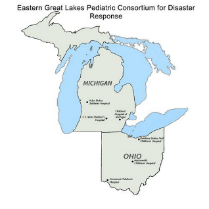 Advancing Pediatric Telehealth Capability: Use of Technology During Disaster Response	Eastern Great Lakes Pediatric Consortium for Disaster Response	Demonstration Exercise20 May 2021LinksExercise Website:		Advancing Capability website (link)Exercise Contact		AdvancingCapability@umich.edu (email)Exercise Videoconference:	Advancing Capability (Zoom link) Passcode: 707747				or dial 312 626 6799, ID: 950 9244 3767, Passcode: 707747Surveys: 			Pre-Exercise Survey (link)						Video Production Survey (link)				Post-Exercise Survey (link)MentiMeter: 			Menti.com      Use code 8379 4994				Or use presentation link (link)				Or QR Code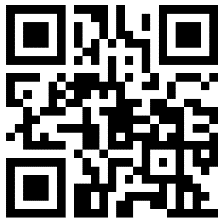 Mentimeter is an interactive, live-polling presentation platform for participants to respond to questions and see immediate results during the exercise.